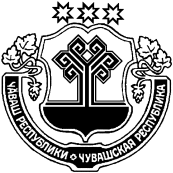 О присвоении звания «Почетный гражданин Шемуршинского района»	Шемуршинское районное Собрание депутатов решило:	За вклад в социально- экономическое развитие Шемуршинского района присвоить звание «Почетный гражданин Шемуршинского района»:	Захарову Михаилу Ивановичу, ветерану труда (Шемуршинского сельского поселения).Глава Шемуршинского района							М.Х.ХамдеевЧЁВАШ РЕСПУБЛИКИШЁМЁРШЁ РАЙОН,ЧУВАШСКАЯ РЕСПУБЛИКАШЕМУРШИНСКИЙ РАЙОНШЁМЁРШЁ РАЙОН,ДЕПУТАТСЕН ПУХЁВ,ЙЫШЁНУ«____»___________2019     № ____Шёмёршё ял.ШЕМУРШИНСКОЕ РАЙОННОЕСОБРАНИЕ ДЕПУТАТОВРЕШЕНИЕ« 29 » марта 2019  г. № 27.4 село Шемурша